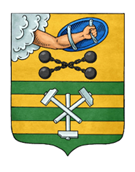 ПЕТРОЗАВОДСКИЙ ГОРОДСКОЙ СОВЕТ31 сессия 28 созываРЕШЕНИЕот 3 июня 2020 г. № 28/31-600О внесении изменений в Решение Петрозаводского городскогоСовета от 10.11.2005 № XXV/XXI-195 «О введении системы налогообложения в виде единого налога на вмененный доход для отдельных видов деятельности на территории Петрозаводского городского округа»В целях поддержки организаций и индивидуальных предпринимателей, занятых в сферах деятельности, наиболее пострадавших в условиях ухудшения ситуации в связи с распространением новой коронавирусной инфекции, Петрозаводский городской Совет РЕШИЛ:1. Внести изменения в Решение Петрозаводского городского Совета от 10.11.2005 № XXV/XXI-195 «О введении системы налогообложения в виде единого налога на вмененный доход для отдельных видов деятельности на территории Петрозаводского городского округа», дополнив пунктом 2.2 следующего содержания:«2.2. Установить ставку единого налога на вмененный доход для отдельных видов деятельности в размере 7,5 процента величины вмененного дохода для организаций и индивидуальных предпринимателей в отношении видов предпринимательской деятельности, установленных подпунктом 1 в части:пошива обуви и различных дополнений к обуви по индивидуальному заказу населения, ремонта обуви (за исключением прочих изделий из кожи);пошива производственной одежды по индивидуальному заказу населения; пошива и вязания прочей верхней одежды по индивидуальному заказу населения; пошива нательного белья по индивидуальному заказу населения; пошива и вязания прочей одежды и аксессуаров одежды, головных уборов по индивидуальному заказу населения; изготовления вязаных и трикотажных чулочно-носочных изделий по индивидуальному заказу населения; ремонта одежды и трикотажных изделий (за исключением изделий из кожи и меховых изделий, в том числе головных уборов);пошива одежды из кожи и меховых изделий по индивидуальному заказу населения (в том числе головных уборов); ремонта одежды (из кожи, меховых изделий, в том числе головных уборов);ремонта электронной бытовой техники и бытовой техники; изготовления готовых металлических изделий хозяйственного назначения по индивидуальному заказу населения; ремонта металлоизделий бытового и хозяйственного назначения; стирки и химической чистки текстильных и меховых изделий; предоставления парикмахерских услуг и косметических услуг парикмахерскими и салонами красоты;деятельности физкультурно-оздоровительной в части деятельности бань и душевых по предоставлению общегигиенических услуг, деятельности саун,подпунктами 5, 6, 7, 8, 12 пункта 1 настоящего Решения.».2. Настоящее Решение вступает в силу со дня его официального опубликования. 3. Действие положений пункта 1 настоящего Решения распространяется на правоотношения, возникшие с 1 апреля 2020 года.4. Настоящее Решение действует до 30 сентября 2020 года включительно.ПредседательПетрозаводского городского Совета                                   Г.П. БоднарчукГлава Петрозаводского городского округа                          И.Ю. Мирошник